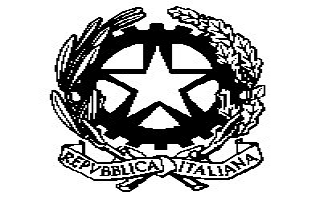 ISTITUTO COMPRENSIVO NORDVia E. Gherardi, 66   59100 PRATOTel. 0574/470509 Fax 0574/464626C.M. POIC820002 - C.F. 92090910487E-Mail POIC820002@istruzione.itPEC  POIC820002@pec.istruzione.itLaboratorio Giochi Strategici classi prime e secondeAI GENITORI INTERESSATI Per l’a.s. 2018/2019 la scuola organizza un corso di giochi strategici, della durata di 15 ore (10 incontri), presso l’aula Atelier Fermi. Gli alunni apprenderanno le regole basilari di giochi strategici quali Scacchi, Go, Hex, ecc. I giochi, il piacere della loro scoperta, sono motivanti e stimolano l’attività cognitiva degli alunni rendendoli soggetti attivi nella ricerca della loro personale strategia vincente. I giochi offrono molteplici occasioni di riflessione su contenuti matematici e potenziano la capacità di argomentazione. Per giocare non occorre avere competenze matematiche specifiche ma solo porsi davanti a questa particolare tipologia di “problemi” con un sano atteggiamento di sfida. Questo laboratorio, attraverso il gioco e nel rispetto dell’avversario, si propone di potenziare competenze sociali e civiche ed in generale di favorire lo sviluppo di un atteggiamento positivo verso la matematica. Il laboratorio, seguito dai professori Gallai e Finocchi si svolgerà di venerdì dalle 14,30 alle 16 e inizierà il 30 Novembre con cadenza quindicinale, verrà attivato con un numero minimo di 14 alunni e massimo 24. In base al numero degli iscritti il costo sarà compreso fra i 38 euro e i 65 euro. In caso di esubero gli alunni, si seguiranno le indicazioni dei docenti del consiglio di classe. I genitori interessati sono pregati di compilare il modulo di pre-iscrizione entro e non oltre il 19 novembre e restituirlo al docente di matematica, con il quale si impegnano a versare la quota al momento in cui verrà confermato l’inizio del corso.    								                Il Dirigente Scolastico									  Prof. Riccardo Fattori✂----------------------------------------------------------------------------------------------------Modulo di pre-iscrizioneIl/La sottoscritto/a _______________________________________________________________, (e-mail: ___________________________ ; recapito telefonico:________________________)genitore dell’alunno/a ________________________________, nato il ______________________ della classe    ____      sezione _____CHIEDEche il/la proprio/a figlio/a frequenti il corso di Giochi Strategici a pagamento (38/65 euro in base al numero dei partecipanti ).Dalle 14 alle 14.30 potrà essere effettuata la pausa pranzo ( = mensa), a scuola, in Sede; altrimenti gli alunni potranno uscire e rientrare alle 14:30.  Mensa sì  	                            Mensa no    Data,                                                                                                                     FirmaN.B: Si prega di restituire all’insegnante di matematica, entro e non oltre il 19/11/2018 